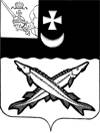 КОНТРОЛЬНО-СЧЕТНАЯ КОМИССИЯ БЕЛОЗЕРСКОГО МУНИЦИПАЛЬНОГО РАЙОНА  ЗАКЛЮЧЕНИЕфинансово-экономической экспертизы на проект постановления администрации Белозерского муниципального района о внесении изменений в постановление администрации района от 01.11.2016 №580    27 июля  2017 г.            Экспертиза проекта проведена на основании  пункта 7 статьи 12 Положения о контрольно-счетной комиссии Белозерского муниципального района, утвержденного решением Представительного Собрания Белозерского муниципального района от 27.02.2008 № 50 (с учетом изменений и дополнений). Цель финансово-экономической экспертизы: определение соответствия положений, изложенных в проекте программы, действующим нормативным правовым актам Российской Федерации, субъекта Российской Федерации и муниципального образования; оценка экономической обоснованности и достоверности объема ресурсного обеспечения программы «Организация отдыха и занятости детей Белозерского муниципального района в каникулярное время на 2017-2019 годы», возможности  достижения поставленных целей при запланированном объеме средств.     Предмет финансово-экономической экспертизы: проект постановления администрации Белозерского муниципального района «О внесении изменений в постановление администрации района от 01.11.2016 №580»Правовое обоснование финансово-экономической экспертизы: Порядок разработки, реализации и оценки эффективности муниципальных программ Белозерского муниципального района (далее - Порядок), утвержденный постановлением администрации района от 30.09.2015 №810В результате экспертизы установлено:        Проект постановления предусматривает внесение изменений в постановление администрации Белозерского муниципального района от 01.11.2016 №580 об утверждении муниципальной программы  «Организация отдыха и занятости детей Белозерского муниципального района в каникулярное время на 2017-2019 годы» и в программу, утвержденную указанным постановлением (далее - Программа).Проектом постановления предлагается  внести изменения в паспортпрограммы,  уменьшив общий объем финансирования  Программы   на 49,6 тыс. рублей. В результате предлагаемых изменений объем средств на реализацию мероприятий  Программы на 2018 и 2019 годы остается без изменений: 566,0 тыс. рублей и 566,0 тыс. рублей соответственно, на 2017 год  объем средств уменьшается на 49,6 тыс. рублей и составит 336,9 тыс. рублей.2. Проектом предлагается внести изменения в раздел 4 «Ресурсное обеспечение муниципальной программы, обоснование объема финансовых ресурсов, необходимых для реализации муниципальной программы»,   уточнив объем бюджетных ассигнований на  2017 год.3. Проектом предлагается внести    изменения в приложение №1 «Ресурсное обеспечение реализации муниципальной программы» к Программе,  уменьшив  на 49,6 тыс. рублей.4.  В приложении №3 к Программе «План реализации муниципальной программы в 2017 году»  произведена корректировка объема  бюджетных ассигнований на 2017 год в части средств районного бюджета на реализацию основного мероприятия №4 «Организация  отдыха  и  оздоровления детей, в том числе предоставление мер социальной поддержки по обеспечению отдыха и оздоровления отдельных категорий  детей». Ответственным исполнителем предоставлено экономическое обоснование  предлагаемых изменений в Программе, из которого следует, что снижение объема денежных средств на реализацию мероприятий Программы не приведет к снижению целевых индикаторов.Выводы по состоянию вопроса, в отношении которого проводится экспертиза:Проект постановления администрации района о внесении изменений в постановление администрации Белозерского муниципального района от 01.11.2016 №580 об утверждении муниципальной программы «Организация отдыха и занятости детей Белозерского муниципального района в каникулярное время на 2017-2019 годы» не противоречит бюджетному законодательству и рекомендован к принятию.          председатель контрольно-счетной комиссии          Белозерского муниципального района:                               Н.А.Спажева